Mathematics Faculty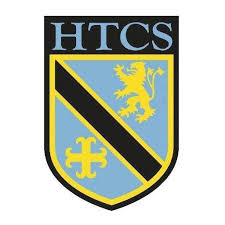 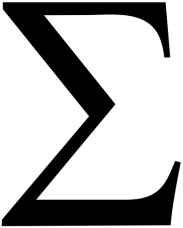 Year 8 Spring Term 1 – Sigma Scheme Unit 6 Overview - Equations and SequencesTopicKey IdeasProgressProgressProgressTopicKey IdeasRAGEquations and SequencesI can understand the difference between equations and identities.Equations and SequencesI can solve equations involving brackets and unknowns on both sides.Equations and SequencesI can solve equations with fractions.Equations and SequencesI can solve simple linear inequalities.Equations and SequencesI can generate the nth term of a sequence and use it to find a given term in the sequence.Equations and SequencesI can generate quadratic sequences.LessonLearning FocusAssessmentKey Words1Understanding the difference between equations and identities.Formative assessment strategies e.g. MWBs, whole class questioning, Diagnostic Questions, SLOP time with self-assessment, Live Marking etc.Assessment is also supported with our use of ILOs, set through Century Learning and Corbettmaths.Finally, units are assessed through skills checks and half termly assessments, as part of our Assessment Calendar in Mathematics.term, equation, identity2Solving equations involving brackets and unknowns on both sides (CM clips 13 & 113)Formative assessment strategies e.g. MWBs, whole class questioning, Diagnostic Questions, SLOP time with self-assessment, Live Marking etc.Assessment is also supported with our use of ILOs, set through Century Learning and Corbettmaths.Finally, units are assessed through skills checks and half termly assessments, as part of our Assessment Calendar in Mathematics.equation, solve, bracket, expand, unknown, variable, coefficient, balance, inverse3Solving equations with fractions (CM clip 111)Formative assessment strategies e.g. MWBs, whole class questioning, Diagnostic Questions, SLOP time with self-assessment, Live Marking etc.Assessment is also supported with our use of ILOs, set through Century Learning and Corbettmaths.Finally, units are assessed through skills checks and half termly assessments, as part of our Assessment Calendar in Mathematics.equation, solve, unknown, variable, coefficient, fraction, denominator, numerator, balance, inverse4Solving linear inequalities and representing solutions on a number line (CM clips 176 – 179)Formative assessment strategies e.g. MWBs, whole class questioning, Diagnostic Questions, SLOP time with self-assessment, Live Marking etc.Assessment is also supported with our use of ILOs, set through Century Learning and Corbettmaths.Finally, units are assessed through skills checks and half termly assessments, as part of our Assessment Calendar in Mathematics.solve, inequality, unknown, variable, coefficient, less than, greater than, equal, number line, boundary5Generating and describing sequences using the nth term (CM clip 288)Formative assessment strategies e.g. MWBs, whole class questioning, Diagnostic Questions, SLOP time with self-assessment, Live Marking etc.Assessment is also supported with our use of ILOs, set through Century Learning and Corbettmaths.Finally, units are assessed through skills checks and half termly assessments, as part of our Assessment Calendar in Mathematics.position, term, sequence, nth term, substitute, generate6Generating sequences using quadratic expressions.Formative assessment strategies e.g. MWBs, whole class questioning, Diagnostic Questions, SLOP time with self-assessment, Live Marking etc.Assessment is also supported with our use of ILOs, set through Century Learning and Corbettmaths.Finally, units are assessed through skills checks and half termly assessments, as part of our Assessment Calendar in Mathematics.substitute, quadratic, sequence, term, nth term, generate